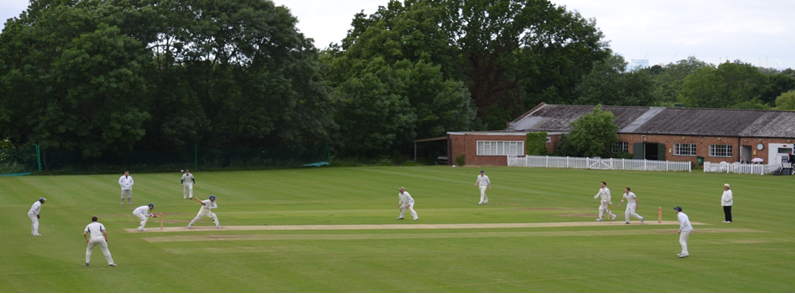 Not the finest weekend for the club with a number of reverses. The Ladies 1s and Men’s 4s were the only victors. However, it’s a long season and there is plenty of time for the results to turn around. Work hard…There were some notable individual performances. Hobbis (69) and McNeil-Adams (68) made runs in losing causes and no bowler got more than a 3-fer. In the ladies, Kent (34) & Quade (35* & 6-1-18-2) were the standout performers in a comfortable win. For her all round effort, Verity Quade is the player of the week. Top work VQ!Now, on to the regular news along with the match reports (which follow at the bottom of the e-mail). Ladies Social – Pub & Casino Night – 20 MayKaren Goodchild Memorial Game – Sunday 28 MayCricketForce 2017Ground MaintenanceJunior Coaches WantedSocial CalendarFinally, best of luck to our all our players at the weekend. Cheers,Dan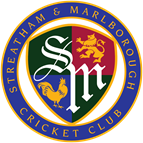 Proudly supported by:

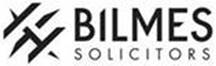 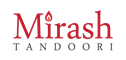 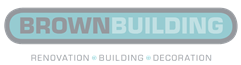 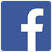 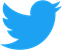 1st XILost by 96 runsKingstonian 234ao (50) / SMCC 138ao (39.1)1st XI League position – 9th / 10Report: After an opening round reminiscent of the Somme, Week 2 saw the return of some old faces and the addition of some new ones. Smiling assassin Raj Singh returned after enlisting the services of a new milliner and cult hero Chris Hobbis took time out from his international pool career to don the whites. Otis and Arun were welcomed into the fold, while Hunter Drew remained unavailable having tested positive for testosterone. Half an hour of hokey-cokey with the covers ended when Hassan the Younger won the toss and chose to insert Kingstonian under heavy cloud. Debutant Otis – early contender for Rig of the Year – bowled with accuracy and intensity, being rewarded with 2-29. At the other end, Raj bowled his 10 overs for a miserly 22 runs. In a creative masterstroke, Jamel hurled down two beamers to unsettle the opposition batman, was forced out of the attack, and Fraser (3-38) took a wicket as he finished the over. Haughton’s selfless tactical masterstroke was met with approval from his teammates. Shareef (3-39) was probing as ever and Marquis delivered a tidy spell of 1-36, but yet again we let the opposition get away from us. Having been 137-6, Kingstonian finished on 234. On the plus side, there was Battenberg cake at tea.Hobbis and Fraser started the SMCC response in fine fashion, both displaying some lovely touches off their pads. A first wicket stand of 43 came to an end when Fraser fell for a well-organised 23. Thereafter, the wheels, suspension and several small children all came off the bus in a true car crash of an innings. The only meaningful resistance was provided by the Hobbis, who batted like a God amongst imbeciles for a sexy 69 – his maiden 1st XI fifty. Even the new scoreboard was impressed, showing the Ginger Prince move from 48 to 52 on three separate occasions. The innings finished with a whimper, as SMCC were dismissed for 138 from 39 overs. But in truth, the damage was done earlier as we struggled to polish off the Kingstonian innings and our middle order failed to capitalise on a strong opening partnership.On the road to Ashford next week, by which time Fraser will hopefully have finished his yard. (M Pickles)2nd XILost 58 runsWoking & Horsell 259-8 (50) / SMCC 201-8 (50)2nd XI League position – 10th / 10Report: The 2s travelled to Woking looking to bounce back from a disappointing start to the season. Skipper Sharif won the toss and elected to have a bowl first due to the slight cloud cover overhead. We took the field just as it began to drizzle consistently and Woking got off to a blistering start, sitting 120 for no loss after just 17 overs. Both openers took the attack to the bowling and rode their luck to both quickly pass the 50 mark. Keenan and Connor were brought on to try and regain some control and both bowled well before Keenan made the vital breakthrough. Connor then made a breakthrough of his own and we began to put the squeeze on the runs. Sharif had no choice but to bowl Keenan and Connor through due to the control they were offering as well as the regular wickets to help us claw Woking back to 178-5. Some tight fielding and better second spells from the other bowlers ensured we could keep Woking down to 259-8 after their 50 which was a good effort considering we were looking at chasing 350+ at one point.Johnson and Acheson opened the batting and got us off to a solid start with 59 on the board after 10 overs. Unfortunately, Acheson snicked off shortly after which lead to the injured Shah, Fuller and Pillay quickly following with Johnson left stranded at the other end. Running out of partners, Johnson tried to get back on the offensive but mistimed one to cover to bring his positive start to an end. Little and Gibbons dug in and edged the score closer to the 150 mark before both fell in quick succession. Connor then came in and batted sensibly whilst putting the bad ball away. He took us past the 150 mark and then the 175 mark. With one over left, we were on 178 and Naik was given the freedom to give the bonus point for 200 a shot. Some powerful hitting ensued and he dispatched the Woking bowler all over the park to hit 23 off the final over to ensure we finished on 201-8 off our 50. 5 points on the board.A poor opening 15 overs probably took the game slightly away from us but the positives are evident; we showed great resilience to claw Woking back and we posted 201 without anyone getting a big score. On to our first home game of the season where we’ll look to bounce back with a win! (A Sharif)3rd XILost by 5 wicketsSMCC 192-7 (45) / Banstead 196-5 (44.2)3rd XI League position – Joint 6th / 10Report: The 3s welcomed the visit of Beddington CC for our first home fixture of the league campaign. After the last-gasp victory over Banstead the previous week, we were hoping for a more dominant performance. In terms of team news, there were no late pull-outs – quite the issue for Clarky in recent times – so everyone had a fair idea of their role in the side. Beddington won the toss and elected to field in what can only described as arctic conditions. We lost James (7) early on as he failed to get on top of a cut shot and a juggling act in the slips was eventually pouched. McNeil Adams and Bartolo dug in to ensure no further inroads were made by the away side but our scoring rate was glacial in reaching 38 off the first 15. When the opportunity was presented, McNeil Adams drove sweetly through the covers and down the ground. Barty also cashed in on width slashing the ball to the cover boundary. After the dismissal of Bartolo – bowled for 26 – Jack Hughes was promoted up the order to give the innings some much needed impetus. He rotated the strike sensibly but perished for 8, slog sweeping Walters’ unique variation on the theme of leg-spin (READ: utter filth). Chowdhury played some typically outrageous scoops and late cuts in making 16 as we tried hard to post a competitive score. McNeil Adams opened his shoulders and ran very well between the wickets before being dismissed for 68; an excellent knock and hopefully the 3s can hang onto him for most of the season. Smarting from consecutive demotions to 7 in the order, Lawrence joined captain Clark with the score around 130-5 and not many overs left to bat. Clarky (27) was typically bullish in depositing the off-spinner for two huge sixes on the leg-side and helping himself to a couple of juicy full tosses from the other end. Lawrence (25) played some authentic lofted drives (along with some real hacks across the line) and in the blink of an eye the pair had added around 60 to drag us up to 192-7 at the close. Not a particularly daunting total but something to bowl at nonetheless.In all honesty, we made a poor start in the field. We bowled short and wide and our fielding left a lot to be desired too, allowing Beddington to break the back of the run chase. Dris trapped Walters in front for only 2 but we let the no.3 Austin get off to a flyer and the away side were about 60-1 off just 9 overs. Mehta (9-2-40-1) dragged us back into the game with the crucial wicket of Down who looked classy for his 33 – trapped lbw.  We showed our character in pushing the run rate back up towards 5 and then later on a run-a-ball.  Barty fielded superbly throughout, taking a stunning one handed grab at gully and affecting a run-out from the boundary. Both Harris (9-1-44-0) and Driscoll (9-2-32-1) were excellent in their returning spells, building pressure and giving little away. It will come as no great surprise that Gladstone bowled superbly too. On another day, ‘Showbiz’  could easily have picked up four or five wickets but again we missed opportunities; Beddington’s no.5 being the chief beneficiary as he was dropped second ball and McNeil Adams unfortunately missed a sharp stumping chance.The game was finely poised with five overs left and 32 runs required by Beddington. The proverbial wheels fell off, however, and a series of howlers in the field meant that the oppo snuck home in the final over to record a five wicket win. Sam Hadfield rode his luck but, in fairness, hit some eye catching strokes in his 42 not out. Not all doom and gloom by any means. Harry had batted very well for 68 but if someone anchors the innings in this fashion, we must bat more intelligently around them. At 192-7 at the midway point, we were a good 40 runs short on a decent enough batting wicket against a pretty modest attack. As for the second innings we showed great spirit in getting back into the game after a loose start but, ultimately, our fielding wasn’t good enough to close out the game.Doughnut…ahem…of the day went to yours truly for batting in a white t-shirt under a borrowed S&M sweater. Black socks to boot. A tray of tequila was bought as punishment – maybe Allrounder cricket will send the kit I’ve ordered in time for the 2018 season – who knows. Our next fixture is at home to Guildford where we will be looking to get right back on track! (E Lawrence)4th XIWon by 4 wicketsSpencer 114ao (40.4) / SMCC 117-6 (25)4th XI League position – Joint 1st / 10Report: Our second game of the season sent us to defending champs Spencer. Toss won and again as in the first game i decided to take to the field again and it paid dividends right away as Spencer's no1 after playing a easy shot to cover decided to keep on walking down the wicket for some reason only known to him and was duly run out and the wickets just kept on coming for the 4s as some good lines and lengths were bowled by all of the guys on the day and with the Spencer batting line up playing like a 20/20 they were soon at 59 for 9 and we were dreaming of an early shower and some early beers but it was not to be as their no10 and 11 held firm and showed how to bat on which i thought was a good 200+ wicket put on a nice 50 plus partnership thanks down to some bad slip catching from yours truly, so Spencer ended on 114.After tea we set about chasing a low score which on paper always looks easy but as a good cricketer knows that's not always the case and it was proved correct as we lost ollie after the first ball and then T.lacy on debut followed soon after we were 6-2 and has the Spencer open pair bowled good lines they did cause our bats a few problems we were soon 25-3 when B.Glazier fell and with me at square leg thinking our we going to blow this one, I look up and see mister reliable A.Mills still there with C.Knott about to join him so the heart beats slowed a bit and with a 32 run partnership getting us to 57-4 as C.Knott fell took a little pressure off up stepped D.Kidd who does like to hurt a cricket ball and wasted no time doing such, with a swift 15 and two hits one being the ball on stumps and the other, D.Kidd hitting the wk with his bat he departed and in came the skipper needing 40 more to win and being 5 down Spencer picked up the noise and had thoughts of victory and 16 runs later they got even more up for the game when off my legs the ball went and A.Mills called for a run with me anchored to the ground with a shout of no and a little shout back from mills to which i won't mention in this thread he was run out with a direct hit so in came S.Singh and almost went right back flashing one through the slips but he got away with it he got to 8 no and i ended up 22 no out hitting a six to win the game with 20 overs still to go.A very good team performance all the bowlers bowled in good areas and the fielding was good aswell apart from my drops and batting albeit a few bats need some runs (which i know will come) was a good performance. So two wins from two games let's keep this going guys. Next week we travel to our friends in Sunbury so bring on the rain. (M Davies)5th XILost by 3 wicketsOD CUACO 147-7 (38.1) / SMCC 146-9 (40) 5th XI League position – 6th / 9Report: Our old friends at OD Cuaco have got a good unit together this year it would seem and despite a promising debut by Avin Ramani (47 runs) and a long and impressive spell of seam up bowling they beat us by three wickets with just shy of two overs to go. Michael Rea also made his first appearance for the 5s after two players were forced to withdraw at a late hour. Michael looks to be a bat of much class and we hope to see much more of him. Gavin Buck was drafted in after the debacle with the 6's fixture and he answered the call in fine style without complaint. Gavin smashed 27 runs not out to get us a defendable target and then kept with his usual majesty. Shiraz (7-4-10-1), Barrington (8-2-29-1), Omer (8-2-27-3) and Raj (3-0-16-0) all bowled as we would expect them to but we could not get those last three wickets. Some good catches were taken by Raj at slip, Avin at midwicket, Paul Henly in the deep and there was much good ground fielding.In truth S. Gul was our undoing. The talented young man took 6 for 30 runs although some might say we made him a present of several of those wickets. He then batted very cleverly to end 25 not out. In this he was assisted ably by R. Newell who ended on 31 not out.For the second week I watched the game slip away without any clear notion of how to prevent it. Added to this the most woeful of dropped catches and allowing the ball over my boot for four runs made for my worst day on  a cricket field for quite a while. Time for a rethink. (L Johnston)6th XIMatch conceded – miscommunication regarding ground6th XI League position – 7th / 9Report: N/ALadies 1st XIWon by 84 runsSMCC 169-3 (30) / Sutton 85-6 (30)Ladies 1st XI League position – Joint 1st / 12Report: We had our first home match of the season against Sutton on Sunday and with skipper Hassan away we had Quade taking the reins. Having won the toss she selected to bat first (something we now feel confident in!) and opened with Jodhan (18) and Kent (34). Sutton’s opening bowlers did well at keeping the run rate tight to begin with, but once our openers’ eyes were in the run rate started to increase. Jodhan’s wicket fell to a very unlucky direct hit run out. Pickles entered and was caught out by Sutton’s slower bowling, something we’re not so used to practising against now. Quade (35*) and Kent put on an assured display of batting and Kent was unlucky not to get her first retired, being stumped just shy of 35. With less tight bowling the run rate increased further, especially with Hanslal (27) who put on more of a T20 display to rush to a quick 27 off 22 balls. With Quade retiring Parker (5) supported Hanslal to end the innings on 169 for 3 (30 overs)After tea we were lucky to be fielding in slightly cooler conditions and started well with openers Selwyn-Kuczera (6-1-20-2) and Quade (6-1-18-2). Sutton’s opener was quickly bowled by Selwyn-Kuczera to be replaced at 3 by Sutton’s most experienced player Harris. Sutton’s second wicket fell with a comical catch by Selwyn-Kuczera, who at short cover scooped the ball into the trousers to make sure it stuck! Sutton batted well but were kept to a very low run rate by our attack of bowlers. They struggled to score off Hanslal (5-2-4-1) and were lucky with some edges off Jodhan’s (6-0-16-1) pacey attack. Parker (4-1-12-0) made her debut adding a slower pace to mix thigs up. With a couple of wickets being taken in the final overs Sutton ended on 85-6 (30 overs), a massive improvement on the final game of the season last year where we bowled them out for 17!Another great win for the ladies and just one more is needed to equal last year. Next game vs. Godalming (the Mingers) on Sunday at home, 1pm start. (E Williams)FixturesResultsMembershipClub KitFantasy CricketBatting StatisticsBowling Statistics(Click on these links for further information)(Click on these links for further information)(Click on these links for further information)(Click on these links for further information)(Click on these links for further information)(Click on these links for further information)(Click on these links for further information)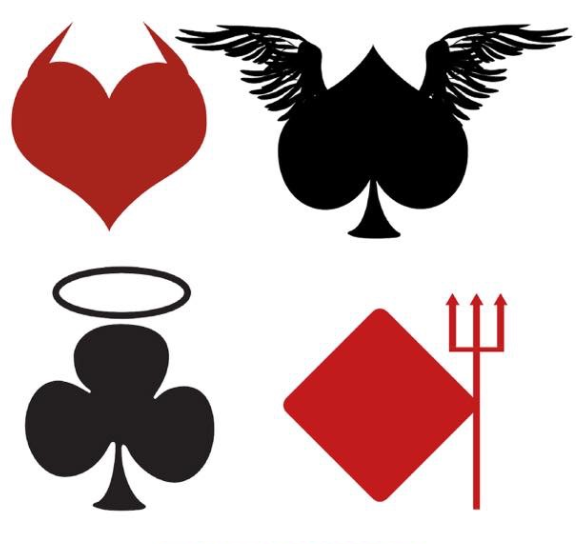 The first team social is upon us…“There will be a BBQ and cocktail, with poker, blackjack, darts and much more!
Stick around after the matches and support the club. We’ve even got Coach/Griz/Peter/President to shave his beard if we raise enough… more on that to follow!”   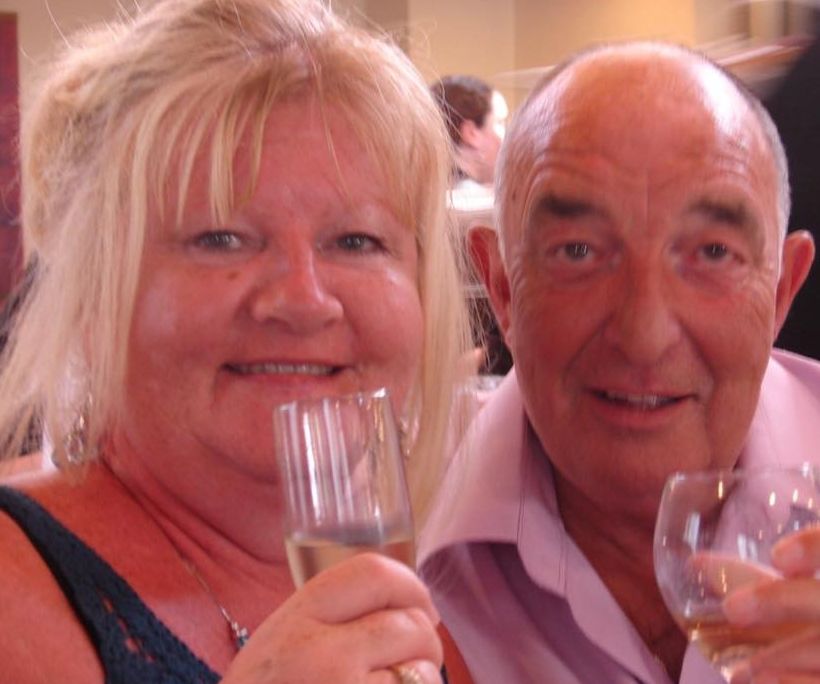 As many of you will be aware, we lost the most wonderful lady just over a year ago. Karen was an integral part of the club and we will be hosting a memorial game on Sunday week to celebrate her life. All members are welcome (and encouraged) to attend.  The match will be contested by two SMCC XI’s and will start at 1.30pm. There will also be a BBQ in the evening and we would ask for volunteers to help with this where possible. If you are interested in playing, please make yourself known to Mark Bartolo or via your captain.Presidents Day will be postponed to Sunday 27th August. 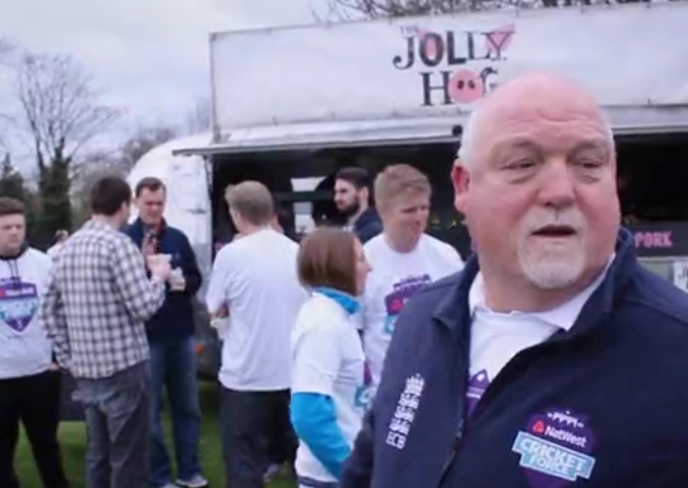 Please see this fantastic video made by club members, Dave Gladstone and Ruari Muir which showcases what a fantastic day CricketForce was. Thanks again to all those who helped! https://vimeo.com/217736273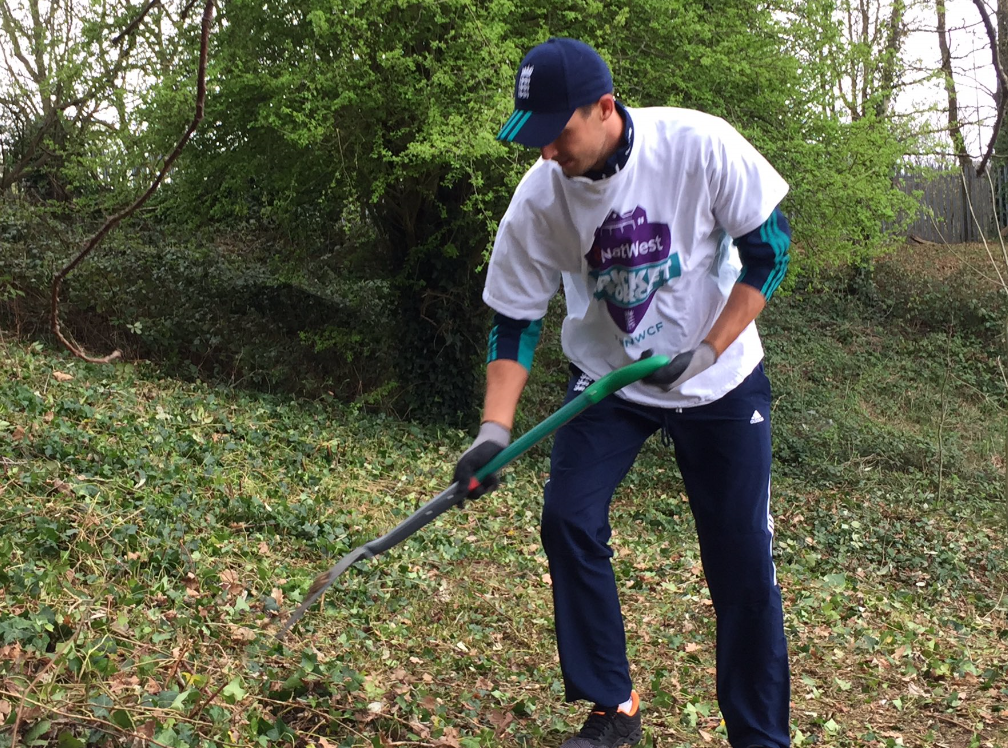 The groundsmen would appreciate any help offered to maintain the facilities. If you have some spare time at any point over the summer, please let me know and I can task you with some items to keep the ground in good nick.  The main time consuming task is to keep the periphery tidy – particularly the bank following all the efforts at CricketForce. 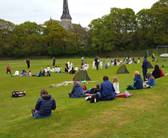 The juniors still require additional coaches given the popularity of the Friday evening session - if anyone is interested in coaching (particularly if you have the relevant qualifications), please contact Oliver Taylor (eastdulwichcampers@gmail.com) direct.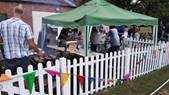 